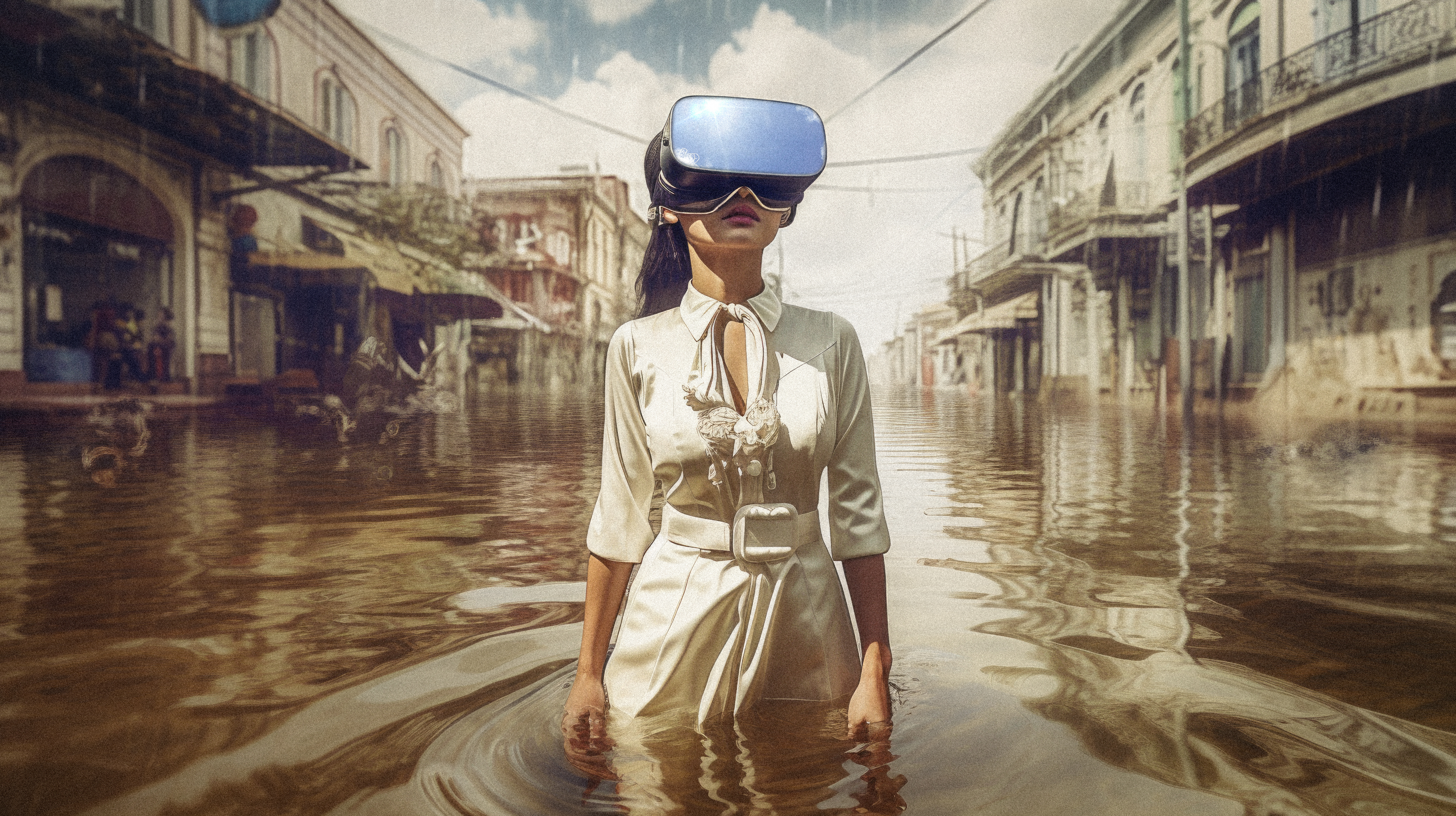 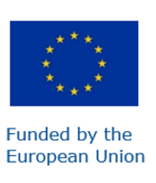 KonsortiumDie Europäische Exekutivagentur für die Forschung (REA) ("EU-Exekutivagentur" oder "Bewilligungsbehörde"), im Rahmen der von der Europäischen Kommission ("Europäische Kommission") übertragenen Befugnisse, und die folgenden Teilnehmer:1.   COORDINATOR: SZTAKI SZAMITASTECHNIKAI ES AUTOMATIZALASI KUTATOINTEZET, HU 2.   NSKI NEMZETSTRATEGIAI KUTATOINTEZET, HU 3.   UniBW UNIVERSITAET DER BUNDESWEHR MUENCHEN, DE 4.   HVL HOGSKULEN PA VESTLANDET, NO 5.   LIU LINKOPINGS UNIVERSITET, SE 6.   TUB TECHNISCHE UNIVERSITAT BERLIN, DE 7.   UniGE UNIVERSITA DEGLI STUDI DI GENOVA, IT 8.   SFC SZEKELY FAMILY & CO. NONPROFIT KORLATOLT FELELOSSEGU TARSASAG, HU 9.   TFC RESEARCH AND INNOVATION LIMITED IE 10. EKON MODELING SOFWARE SYSTEMS LTD*EKON, IL 11. YMAP YELLOWMAP AG, DE 12. EDU EDUGAMITEC SARL, LU13. NPO NATIONAL PATIENTS ORGANISATION, BG 14. UST GMINA USTKA, PL 15. PUI POMPIERS DE L'URGENCE INTERNATIONALE, FR> Benutzung Logos und Rohdaten am 22.10.23 beim Coordinator angefragt! > Wie besprochen: Alle Teilnehmer mit Verlinkung auf deren Website!Zentrale Beiträge der UniBw M[SYM] Autonome Missionen für die erste ReaktionIn B-prepared konzentriert sich die UniBw M auf die Integration von Automatisierung in das Spiel, um die Interaktivität und Immersion für die Spieler zu erhöhen, die in die Rolle von Bürgern schlüpfen, die mit Katastrophen konfrontiert werden. Konkret übersetzt UniBw M die von Ersthelfern praktizierten Standardverfahren in die maschinelle Intelligenz von Nicht-Spieler-Charakteren, die als Ersthelfer in den Spielen vollständig automatisiert werden sollen. Zusätzlich werden auch reaktive Verhaltensweisen in die Nicht-Spieler-Charaktere integriert, um menschliche Ersthelfer in den Spielen zu emulieren und die Interaktivität zu erhöhen.[SYM] Heterogener Multi-Agenten-EinsatzFür realistischere Serious Games ist es unerlässlich, die Komplexität der realen Welt zu berücksichtigen. Bei Einsätzen der Ersten Hilfe handelt es sich naturgemäß um heterogene Multi-Agenten-Einsätze, an denen verschiedene, aber begrenzte Mittel und Ressourcen beteiligt sind. Das UniBw M wird Planungs- und Optimierungstechniken für die Multi-Agenten-Einsatzplanung einsetzen. Ein softwarebasiertes Ressourcenmanagement wird ebenfalls integriert, um der Serious Game-Plattform realistischere Beschränkungen aufzuerlegen.[SYM] Co-Kreation mit EndnutzernDas Ziel von UniBw M in B-prepared ist es, nutzbare KI-basierte Technologien für den sozialen Nutzen zu entwickeln. Der Schwerpunkt liegt auf der gemeinsamen Erarbeitung verwertbarer Ergebnisse mit Endnutzern und Interessengruppen. Zu diesem Zweck werden wir mit dem CONOPS-Ansatz arbeiten, um die Nicht-Spieler-Charaktere der Ersthelfer in der Storyline der Spiele zu definieren. Die erzeugten Ergebnisse werden zusammen mit Endnutzern (d. h. Bürgern, Spielern usw.) getestet, um die Nutzbarkeit und Akzeptanz der Technologien durch die Bewertung der Benutzererfahrung (UX) in einem groß angelegten Hackathon zusammen mit anderen Teilnehmern des Konsortiums zu verifizieren und zu validieren. Schließlich wird der von der UniBw M entwickelte Softwarecode für eine zukünftige langfristige Nutzung öffentlich zugänglich gemacht.Passende Symbole [SYM] vor den einzelnen Aufgaben!News FeedErstes B-prepared Kickoff Meeting bei SZTAKI mit allen Beteiligten vom 04.10 - 05.10.2023 in BudapestNach vielen Monaten des Antragschreibens und der Vorbereitung der Fördermittel kam das Konsortium endlich zusammen, um sich persönlich kennenzulernen, kreative Ideen auszutauschen und alle Visionen sowie Strategien abzustimmen, um die Ziele von B-prepared zu erreichen. Der detaillierte Plan von B-prepared wurde ausgearbeitet und diskutiert; wissenschaftliche und technische Fragen wurden geklärt. B-prepared ist bereit, loszulegen!      Alle Mitglieder von B-preparedPublikationenleerTeam 